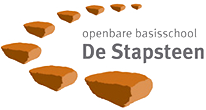 Protocol ongewenst en grensoverschrijdend gedrag leerlingen1.Inleiding Basisschool De Stapsteen wil voor alle leerlingen een veilige plaats zijn. De school zorgt voor een rustige, vertrouwde en gestructureerde omgeving waar leerlingen kunnen leren en spelen. Een goed pedagogisch klimaat is een voorwaarde om te komen tot een optimale ontwikkeling. We leveren een bijdrage aan de opvoeding van onze leerlingen tot zelfstandige mensen met een positief zelfbeeld: mensen die zichzelf en anderen waarderen, zich competent voelen, zelfvertrouwen en een positief kritische houding ten opzichte van hun omgeving hebben. We zijn een school met aandacht voor leerlingen die extra zorg nodig hebben, zowel op didactisch- als sociaal emotioneel gebied.“We bieden onze leerlingen gelijke kansen om zich te ontwikkelen binnen een veilig en warm leerklimaat waarin wij vertrouwen bieden en hoge verwachtingen hebben van onze leerlingen.

Het openbaar onderwijs is van en voor de hele samenleving. Het is een plek waar leerlingen samenleven en samen leren, waar ruimte is voor ieders verhaal. In de openbare school is democratie geen ‘hol begrip’. Zij wordt zichtbaar in de schoolorganisatie, de schoolcultuur, het onderwijs en de verbinding tussen school en samenleving. De openbare school zondert zich niet af van de wereld, maar leert leerlingen zorgzaam en rechtvaardig om te gaan met andere mensen en de natuur.De slogan voor het openbaar onderwijs luidt: “Openbare Scholen – Waar Verhalen Samenkomen.” De openbare school is de ontmoetingsplaats bij uitstek, de plek waar je nieuwe verhalen leert kennen en jouw eigen verhaal verder ontwikkelt, in relatie met anderen. Vanuit gelijkwaardigheid en vrijheid, ontmoet je de ander en ontmoet je verhalen vanuit de hele wereld.
Op onze school is iedereen welkom. Hoeveel we ook van elkaar verschillen, iedereen heeft recht op een gelijke behandeling, een gelijke stem en gelijke kansen. Iedereen is evenveel waard.
Op onze school kun je jezelf zijn en je eigen stem laten horen. Je leert zelfstandig en kritisch denken. Je neemt verantwoordelijkheid en houdt rekening met de vrijheid van de ander.
Op onze school leren we van verschillen. We zijn nieuwsgierig naar het verhaal van de ander. We dragen zorg voor elkaar en voor onze omgeving. Op school ontmoet je de hele wereld.”

We hebben steeds meer te maken met bewerkelijke en/of dynamische groepen. Dit vraagt veel van de vaardigheden van de leerkrachten. In het kader van ‘Passend Onderwijs’ blijven steeds meer leerlingen die het moeilijk hebben en daardoor gedrags- en ontwikkelingsproblemen laten zien in het regulier basisonderwijs. Het omgaan met die ontwikkelingsproblemen valt voor een groot deel binnen de ‘basisondersteuning’, de ondersteuning die elke basisschool wordt geacht te kunnen geven. Ons streven is, m.b.v. het inzetten van interne en externe specialisten, zo goed mogelijk aan de onderwijsbehoeften van elk kind tegemoet te komen. In ons schoolondersteuningsprofiel staat beschreven welke zog we aan de kinderen kunnen bieden.

Daarnaast worden leerkrachten steeds vaker geconfronteerd met ongewenst gedrag van individuele leerlingen. Dit uit zich bijvoorbeeld in het geven van brutale antwoorden, het gebruik van grove taal, niet gehoorzamen aan leerkrachten, weglopen van school, pesten van andere leerlingen, gooien van voorwerpen, agressiviteit of geen respect tonen voor de ander. 

Vanuit de leerkrachten, maar waarschijnlijk ook vanuit de leerlingen en ouders, is er een toenemende behoefte aan een consequente, zorgvuldige aanpak van grensoverschrijdend gedrag binnen de school. 
2.Doel van dit protocol 
Tegen ongewenst en grensoverschrijdend gedrag willen en zullen wij ons met kracht verzetten. Dit protocol zal eraan bijdragen dat het voor zowel schoolleiding, leerkrachten, ouders als leerlingen duidelijk is hoe dit eruit zal zien. We doen dit om de leerlingen te beschermen en om hen optimale ontwikkel- en leerkansen te bieden. 

In het kort: 
• Samenhang bevorderen in de aanpak van ongewenst en grensoverschrijdend gedrag.
• Eenduidigheid in handelen van leerkrachten bij constatering van ongewenst en       grensoverschrijdend gedrag. 
• Leerkrachten en schoolleiding een duidelijke handreiking bieden om goed te kunnen reageren op dit gedrag. 
• Duidelijkheid voor leerlingen en hun ouders. 
• Ouders in een vroeg stadium betrekken bij de gedragsmatige ontwikkeling van hun kind, verantwoordelijkheden verhelderen, samen werken met een planmatige aanpak. 
• Het structureel verminderen van ongewenst en grensoverschrijdend gedrag in de school, door het volgen van een duidelijk stappenplan in de vorm van een sanctieladder. 3.Uitgangspunten 
• Leerlingen en leerkrachten voelen zich veilig
• We spreken verwachtingen naar elkaar uit
• Leerkrachten zijn voorbeeldrollen
• We gaan respectvol met elkaar om
• Iedereen is verschillend
• School komt tegemoet aan de basisbehoeften van ieder kind
• Relatie: behoefte aan waardering
• Competentie: geloof in eigen kunnen
• Autonomie: Zelfstandig willen handelen
• Kinderen leren met elkaar • Kinderen reflecteren op hun eigen gedrag middels een reflectie formulier (zie bijlage)4.Omschrijving en publicatie
De sanctieladder grensoverschrijdend gedrag geeft aan welke beschermende maatregelen de leerkrachten, intern begeleiders en directeur ondernemen indien het de leerling niet lukt om het ongewenste gedrag te stoppen. 
Mocht het kind hulp vragen om dit gedrag te stoppen dan zullen we altijd samen met ouders die hulp bieden voor zover dat binnen de mogelijkheden van ouders en school realiseerbaar is.
Het protocol (inclusief sanctieladder) wordt gedeeld met ouders. Het is belangrijk dat we ongewenst en grensoverschrijdend gedrag voorkomen door alert te zijn en structureel begeleiding te geven op dit gedrag. 

5.Grensoverschrijdend gedrag 
Wij definiëren grensoverschrijdend gedrag als volgt: 
• Gedrag waardoor de veiligheid en het gevoel van veiligheid binnen de schoolomgeving wordt aangetast. 
• Gedrag waardoor de ontwikkeling van kinderen in het gedrang komt. 
• Gedrag waarbij gevoelens van angst en onzekerheid (onveiligheid) de overhand nemen en daarnaast het leren en ontwikkelen belemmeren van kinderen.
 

Hieronder verstaan we onder andere: 
• Verbale agressie: grof en kwetsend taalgebruik naar medeleerlingen en/of personeelsleden. Hiertoe worden ook discriminerende en/of seksueel getinte opmerkingen gerekend. 
• Fysieke agressie: zoals slaan, schoppen, bijten en bespugen van medeleerlingen en/of personeelsleden. Ook het gericht gooien van spullen naar personen wordt hiertoe gerekend. 
• Het moedwillig verstoren van de orde binnen of buiten de groep. Je kunt denken aan na een waarschuwing telkens opnieuw de orde verstoren door bijvoorbeeld lopen of roepen door de klas. De intentie moet dan duidelijk moedwillig zijn. 
• Het moedwillig vernielen van materiaal. 
• Weglopen buiten de invloedssfeer van de school. 
• Herhaaldelijk pestgedrag.Dit geldt ook voor pestgedrag via sociale media. Hierbij wordt gebruik gemaakt van ICT-middelen (zoals internet, smartphone etc.) om anderen herhaaldelijk lastig te vallen, te bedreigen of te beledigen. Pestgedrag via sociale media uit zich op verschillende manieren. De meest voorkomende vormen zijn beledigingen, vernederende boodschappen versturen via chat en/of sociale platformen en het op het internet plaatsen van filmpjes, foto’s of privégegevens van de ander.Indien er incidenten buiten school ontstaan, kunnen die van invloed zijn op school. In deze gevallen trekken we samen met de ouders op. School en thuis ondersteunen de leerling in afstemming met elkaar zo goed mogelijk.Interpretatie van grensoverschrijdend gedrag: 
• Corrigeerbaarheid van de leerling (kan de leerling gestopt worden?) 
• Frequentie van het grensoverschrijdend gedrag (incidenteel of structureel?) 
• Leeftijdsadequaat handelen: wanneer een kleuter een medeleerling slaat heeft dat een andere lading dan wanneer een bovenbouw leerling dat doet. 6.Sanctieladder ongewenst en grensoverschrijdend leerlinggedrag 
Zie bijlage 1 (sanctieladder)7.Maatwerk 
De procedure zoals hierboven is omschreven moet gezien worden als een richtlijn. Voorafgaand aan welke beslissing dan ook, vindt er altijd overleg plaats tussen directeur, IB-er, gedragsspecialist en leerkracht. Steeds zullen we duidelijk voor ogen moeten hebben waarom deze leerling dit gedrag vertoont. Maar aan alle gedrag zit wel een grens. Daarnaast stellen we ons professioneel op. Niet de emotie regeert, maar de rede. De directeur is eindverantwoordelijk voor de gang van zaken op de school. Er kunnen zich situaties voordoen waarbij de directeur afwijkt van de sanctieladder. Sommige gevallen van ongewenst en grensoverschrijdend gedrag kunnen onmiddellijk leiden tot schorsing, bijvoorbeeld daar waar sprake is van ernstig lichamelijk geweld. Soms kunnen er incidenten ontstaan buiten school die van invloed kunnen zijn op school. Vaak zijn deze moeilijk op te lossen. Voor deze incidenten staan wij open voor een gesprek en zoeken wij de samenwerking met de ouders.8.Opmerkingen 
Er kunnen in de ontwikkeling van kinderen, om wat voor reden dan ook, stoornissen optreden. Dit kan een lichamelijke/ psychische achtergrond hebben of door traumatische ervaringen in de leefsituatie worden veroorzaakt. ADHD, stoornis in het autistisch spectrum, hoogbegaafdheid zijn bijvoorbeeld in het kind zelf gelegen factoren die gedragsproblemen (kunnen) veroorzaken. Maar ook traumatische ervaringen als bijvoorbeeld kindermishandeling, incest, echtscheidingsproblemen, oorlogsvluchtelingen e.d. hebben effecten op het gedrag van kinderen. In deze specifieke gevallen kan er sprake zijn van een aangepaste vorm van dit beleid. E.e.a. wordt dan uitgewerkt door de leerkracht in overleg met de directeur, IB-er en/of gedragsspecialist. Het is belangrijk dat alle leerkrachten van bijzonderheden m.b.t. zulke leerlingen op de hoogte zijn en ernaar handelen (staat in de overdracht, groepsplan, PlanB). We hebben veel begrip voor leerlingen met bepaalde beperkingen en/of een bepaalde achtergrond: grensoverschrijdend gedrag tolereren wij niet! Bijlage 1Sanctieladder - OBS De StapsteenVoor de leerlingenVoor de ouders/leerkrachtenBijlage 2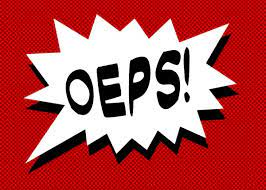 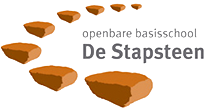 Naam:Groep:Datum:Fase 1Code groenJe volgt de schoolregels en de groepsregels.Fase 2 Code lichtgeelJe overtreedt één van de regels. Na 2 waarschuwingen volgt een gesprek met de juf of meester en maak je een keuze (gewenst of ongewenst gedrag).Fase 3Code geelJe krijgt een time-out. Je leerkracht bepaalt hoe deze time-out eruitziet.  Je weet dat je gedrag moet veranderen. Je ouder(s) worden ingelicht. Fase 4Code oranjeJe blijft de regels overtreden en kunt hierdoor niet in de klas blijven. Je krijgt werk mee dat je de rest van de dag op een andere plek in school kunt maken. Je ouders en school gaan samen in gesprek en er worden afspraken gemaakt. De directeur wordt ingelicht over je gedrag. Fase 5Code roodDit gedrag hoort niet op onze school. Je hebt je niet aan de regels/afspraken gehouden of je gedrag is zo erg geweest dat we direct actie ondernemen.
- Je zit de rest van de dag (tot maximaal één week) op een andere plek op school.
- Je ouders en school gaan samen in gesprek over je gedrag en er worden bindende afspraken gemaakt. De directie wordt ingelicht over je gedrag.Fase 6Code donkerroodDit gedrag hoort niet op onze school. Je hebt fysiek geweld of ander grensoverschrijdend gedrag tegen andere leerlingen of personeelsleden gebruikt. Dit vinden wij zo erg dat we je ouders bellen om je meteen op te komen halen. Het is voor jou einde schooldag, want je wordt geschorst. Dit kan 1 dag of langer duren. In die tijd mag je niet naar school en maak je je schoolwerk thuis. 
Jij gaat samen met je ouders, je leerkracht, de intern begeleider en de directie in gesprek.Fase 7Code paarsJe bent de gemaakte afspraken na de schorsing niet nagekomen en je gedrag is onacceptabel en niet passend binnen de school. We gaan daarom over tot verwijdering van de school. We stellen je ouders op de hoogte en je werkt in afwachting van de plaatsing op een nieuwe school buiten de klas onder toezicht. Fase:Gedrag leerling:Acties:Leerkrachthandelen:Fase 1Code groenDe leerling gedraagt zich adequaat.--Fase 2 Code lichtgeel1. De leerling vertoont ongewenst gedrag en overtreedt een regel. 1e waarschuwingBenoem het gedrag dat je ziet/hoort en geef aan wat dit met jou en de groep doet. Benoem het gewenste gedrag.Fase 2 Code lichtgeel2. Het storende (ongewenste) gedrag gaat door. 2e waarschuwing in een gesprek met de leerlingBenoem opnieuw het gedrag dat je ziet/hoort. Gebruik krachtige taal. Benoem het gewenste gedrag en geef de keuze tussen het gewenste gedrag of een time-out (fase 3).
Fase 3Code geel
















Het storende (ongewenste) gedrag gaat na twee waarschuwingen door. Time-out (noteren in planb2 als incident)Kindgesprek
Ouders inlichten (mail/telefonisch/ persoonlijk) De leerkracht bepaalt de vorm van de time-out, zoals waar en hoelang de time-out duurt. Op het afgesproken tijdstip mag de leerling weer meedoen met de klas.Voer een kindgesprek waarin je vraagt naar de intenties van de leerling en de aanleiding van het gedrag. Is er sprake van onmacht of onwil? Maak afspraken met de leerling.
Maak een incident aan in planb2, waarin ook de afspraken worden genoteerd.Vanaf de volgende fase is er sprake van (herhaaldelijk) grensoverschrijdend gedragVanaf de volgende fase is er sprake van (herhaaldelijk) grensoverschrijdend gedragVanaf de volgende fase is er sprake van (herhaaldelijk) grensoverschrijdend gedragVanaf de volgende fase is er sprake van (herhaaldelijk) grensoverschrijdend gedragFase 4Code oranjeHet grensoverschrijdende gedrag gaat na de consequentie/time-out door.(Mocht er een langere periode tussen het grensoverschrijdende gedrag zitten, kan er door de leerkracht voor gekozen worden weer in fase 2 te beginnen.)Werk meegeven en op andere plek voor de rest van de dag laten maken (noteren in planb2 als incident).KindgesprekIB’er informeren
Oudergesprek voeren met de leerkracht en de IB’er erbij.IB’er brengt directie op de hoogte.De leerkracht bepaalt welk werk de leerling moet maken en waar de leerling gaat zitten. Zorg hierbij voor toezicht (andere groep/directie/IB’er/RT’er).
Voer een kindgesprek waarin je vraagt naar de intenties van de leerling en de aanleiding van het gedrag. Is er sprake van onmacht of onwil? Maak afspraken met de leerling.

Ouders worden uitgenodigd voor een gesprek met de IB’er erbij (en eventueel directie). Passende afspraken maken tijdens het oudergesprek die vastgelegd worden in een handelingsplan of HGPD (in samenspraak met de IB’er). De directie wordt door de IB’er op de hoogte gesteld en deze bekrachtigt de gemaakte afspraken met een handtekening. Plan met afspraken wordt in planb2 gezet bij documenten van de leerling.Maak een gespreksnotitie aan in planb2 waarin je het gedrag duidelijk beschrijft.Fase 5Code roodHet grensoverschrijdende gedrag gaat door.Of de leerling vertoont dermate grensoverschrijdend gedrag dat er wordt afgeweken van bovenstaande stappen en er meteen wordt gekozen voor fase rood. Één dag tot maximaal één week buiten de groep plaatsen met werk (noteren in planb2 als incident).Ouders op de hoogte stellen van het buiten de groep plaatsen.Oudergesprek met ouders en IB’er (eventueel met directie).IB’er brengt de directie op de hoogte.De leerkracht bepaalt welk werk de leerling moet maken en waar de leerling gaat zitten. Zorg hierbij voor toezicht (andere groep/directie/IB’er/RT’er). 
De leerkracht overlegt met de directie over de duur. De ouders worden vooraf of uiterlijk op dezelfde dag dat de maatregel ingaat op de hoogte gesteld.Ouders worden uitgenodigd voor een gesprek met de IB’er erbij (en eventueel directie). Bindende afspraken maken tijdens het oudergesprek die vastgelegd worden in een handelingsplan of HGPD (in samenspraak met de IB’er). Ouders worden op de hoogte gesteld van wat de eventuele vervolgstappen kunnen zijn, mocht het gedrag niet veranderen binnen de gestelde termijn. 
De directie wordt door de IB’er op de hoogte gesteld en deze bekrachtigt de gemaakte afspraken met een handtekening. Plan met afspraken wordt in planb2 gezet bij documenten van de leerling.Maak een gespreksnotitie aan in planb2 waarin je het gedrag duidelijk beschrijft.Fase 6Code donker-roodWanneer plaatsing buiten de groep niet het gewenste effect heeft en het gedrag gaat door, kan over worden gegaan tot de formele maatregelen, namelijk schorsing.ÓFDe leerling gebruikt fysiek geweld tegen andere leerlingen of personeelsleden waardoor afgeweken wordt van bovenstaande stappen en er meteen wordt gekozen voor fase donkerrood.De directie/het bestuur contacteert de ouders en stelt hen op de hoogte van de schorsing. Noteren in planb2 als incident.De directie, de IB’er en de leerkracht maken een afspraak met de ouders en de leerling.De leerkracht voorziet de leerling van werk.De ouders worden indien mogelijk vooraf op de hoogte gesteld. 

Het schorsingsbesluit wordt met opgave van redenen schriftelijk aan de ouders bekend gemaakt door de directie. 
Bij een schorsing van meer dan een dag wordt de inspecteur van onderwijs ook op de hoogte gesteld door het bestuur. 

De directie beslist over max. 1 dag en het bestuur over een schorsing van langere duur. 

Er vindt zo snel mogelijk een gesprek plaats tussen de directie, de ouders, de leerling, de leerkracht en de IB’er en er worden nieuwe afspraken gemaakt en vastgelegd voor de toekomst.  

Gedurende de schorsing wordt de leerling de toegang tot de school ontzegd. 
De school voorziet de leerling van werk voor thuis.

Toevoegen van schorsingsbesluit en gespreksverslag in het dossier planb2. Fase 7Code paarsLeerling vertoont herhaaldelijk grensoverschrijdend gedrag (bij 2de keer gedrag passende bij fase donkerrood).

De schorsing heeft niet het gewenste resultaat. 
Dan wordt overgegaan tot verwijdering. 

De leerkracht, de IB’er en de directie concluderen na overleg dat overgaan tot verwijdering nodig is.De leerkracht meldt dit bij het bestuur. 

De procedure wordt gevolgd conform beleidsplan schorsen en verwijderen van Swalm en Roer.
Het bestuur neemt hierin de leiding. De leerling werkt op school buiten de groep in afwachting van plaatsing op een nieuwe school. Ik heb me niet gehouden aan de schoolregels. Ik heb (schrijf hier wat je gezegd en/of gedaan hebt):Ik zal mijn gedrag veranderen en dat kun je zien aan de volgende dingen.Schrijf hieronder op waaraan de juf/meester kan zien dat je je echt goed wilt gedragen.1.2.3.Handtekening ouders/verzorgers: